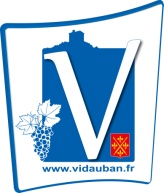 Semaine 1 : du 08 au 12/07                 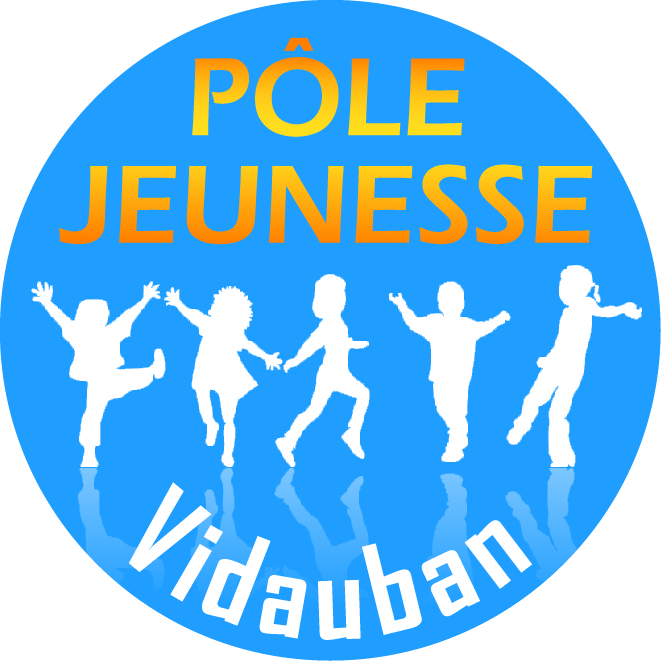 Semaine 1 : du 08 au 12/07                 Semaine 1 : du 08 au 12/07                 Semaine 1 : du 08 au 12/07                 Semaine 1 : du 08 au 12/07                 LUNDI 08MARDI 09MERCREDI 10JEUDI 11VENDREDI 12G1 3-4 ansPetits jeux pour faire connaissanceBaignade à la piscine communautaire de VidaubanJournée au Lac de STE CROIX aux SALLES SUR VERDONActivités sportivesGrand jeu d’eau G1 3-4 ansPetit repos et Activité manuelle Petit repos et Activité manuelle Journée au Lac de STE CROIX aux SALLES SUR VERDONPetit repos et Activité manuellePetit repos et Activité manuelleG2 4-5 ans Petits jeux pour faire connaissancePetits jeux sportifs : vélos, raquettes …Journée au Lac de STE CROIX aux SALLES SUR VERDONBaignade à la piscine communautaire de VidaubanActivités sportivesG2 4-5 ans Activité manuelleActivité manuelleJournée au Lac de STE CROIX aux SALLES SUR VERDONActivité manuelle, artistique ou culturelleGrand jeu d’eauG3 5-6 ans Baignade à la piscine communautaire de VidaubanActivités sportivesActivités sportivesJournée au Lac de STE CROIX aux SALLES SUR VERDONActivités sportivesG3 5-6 ans Activité manuelle, artistique ou culturelleActivité manuelle, artistique ou culturelleGrand jeu d’eauJournée au Lac de STE CROIX aux SALLES SUR VERDONActivité manuelle, artistique ou culturelleG4 6-7 ans Petits jeux pour faire connaissanceJournée Accrobranche à VidaubanBaignade à la piscine communautaire de VidaubanJournée au Lac de STE CROIX aux SALLES SUR VERDONActivités sportivesG4 6-7 ans Activité manuelle, artistique ou culturelleJournée Accrobranche à VidaubanActivité manuelle, artistique ou culturelleJournée au Lac de STE CROIX aux SALLES SUR VERDONActivité manuelle, artistique ou culturelleG5 7-8 ans Petits jeux pour faire connaissanceJournée au Lac de STE CROIX aux SALLES SUR VERDONJournée Accrobranche à VidaubanActivités sportivesBaignade à la piscine communautaire de VidaubanG5 7-8 ans Activité manuelle, costumesJournée au Lac de STE CROIX aux SALLES SUR VERDONJournée Accrobranche à VidaubanActivité manuelle, artistique ou culturelleGrand jeu d’eauG6 8-9 ans Petits jeux pour faire connaissanceJournée au Lac de STE CROIX aux SALLES SUR VERDONJournée KAYAK à la base nautique de VidaubanJournée au Parc de loisirs en Dracénie de Vidauban : activité DROP’IN !!Activités sportivesG6 8-9 ans Activité manuelle, artistique ou culturelleJournée au Lac de STE CROIX aux SALLES SUR VERDONJournée KAYAK à la base nautique de VidaubanJournée au Parc de loisirs en Dracénie de Vidauban : activité DROP’IN !!Activité manuelle, artistique ou culturelleG7 9-10 ans Petits jeux pour faire connaissanceJournée KAYAK à la base nautique de VidaubanActivités sportivesBaignade à la piscine communautaire de VidaubanJournée au Lac de STE CROIX aux SALLES SUR VERDONG7 9-10 ans Activité manuelle, artistique ou culturelleJournée KAYAK à la base nautique de VidaubanActivité manuelle, artistique ou culturelleGrand jeu d’eauJournée au Lac de STE CROIX aux SALLES SUR VERDONG8 collégiensBaignade à la piscine communautaire de VidaubanJournée au Parc de loisirs en Dracénie de Vidauban : activité DROP’IN !!Activités sportivesJournée KAYAK à la base nautique de VidaubanJournée au Lac de STE CROIX aux SALLES SUR VERDONG8 collégiensActivité manuelle, artistique ou culturelleJournée au Parc de loisirs en Dracénie de Vidauban : activité DROP’IN !!Grand jeu d’eauJournée KAYAK à la base nautique de VidaubanJournée au Lac de STE CROIX aux SALLES SUR VERDONSemaine 2 : du 15 au 19/07               Semaine 2 : du 15 au 19/07               Semaine 2 : du 15 au 19/07               Semaine 2 : du 15 au 19/07               Semaine 2 : du 15 au 19/07               LUNDI 15MARDI 16MERCREDI 17JEUDI 18VENDREDI 19G1 3-4 ansPetits jeux pour faire connaissanceInitiation street paintingJournée à KIDDY parc à Hyères Baignade à la piscine communautaire de VidaubanActivité sportivesG1 3-4 ansPetit repos et Activité manuellePetit repos et Activité manuelleJournée à KIDDY parc à Hyères Petit repos et Activité manuellePetit repos et Activité manuelleG2 4-5 ans Petits jeux pour faire connaissanceBaignade à la piscine communautaire de VidaubanJournée à KIDDY parc à HyèresInitiation street paintingActivités sportivesG2 4-5 ans Activité manuelle, artistique ou culturelleActivité manuelle, artistique ou culturelleJournée à KIDDY parc à HyèresGrand jeu d’eauActivité manuelle, artistique ou culturelleG3 5-6 ans Initiation street paintingActivités sportivesBaignade à la piscine communautaire de VidaubanJournée au Village des automates à ST CANNATActivités sportivesG3 5-6 ans Activité manuelle, artistique ou culturelleActivité manuelle, artistique ou culturelleActivité manuelle, artistique ou culturelleJournée au Village des automates à ST CANNATGrand jeu d’eauG4 6-7 ans Petits jeux pour faire connaissanceVisite d’une galerie d’art à St Raphael  Activités sportives Baignade à la piscine communautaire de VidaubanJournée au Village des automates à ST CANNATActivités sportivesG4 6-7 ans Petits jeux pour faire connaissanceVisite d’une galerie d’art à St Raphael  Activité manuelle, artistique ou culturelleActivité manuelle, artistique ou culturelleJournée au Village des automates à ST CANNATGrand jeu d’eauG5 7-8 ans Petits jeux pour faire connaissanceJournée au Village des fous à Villeneuve LoubetActivités sportivesActivités sportivesInitiation street paintingG5 7-8 ans Activité manuelle, artistique ou culturelleJournée au Village des fous à Villeneuve LoubetGrand jeu d’eauActivité manuelle, artistique ou culturelleActivité manuelle, artistique ou culturelleG6 8-9 ans Petits jeux pour faire connaissanceJournée au Village des fous à Villeneuve LoubetInitiation street paintingJournée Accrobranche à VidaubanBaignade à la piscine communautaire de VidaubanG6 8-9 ans Activité manuelle, artistique ou culturelleJournée au Village des fous à Villeneuve LoubetGrand jeu d’eauJournée Accrobranche à VidaubanGrand jeu d’eauG7 9-10 ans Petits jeux pour faire connaissanceActivités sportivesJournée Accrobranche à VidaubanActivités sportivesJournée au Parc de loisirs en Dracénie de Vidauban : activité DROP’IN !! G7 9-10 ans Activité manuelle, artistique ou culturelleActivité manuelle, artistique ou culturelleJournée Accrobranche à VidaubanGrand jeu d’eauJournée au Parc de loisirs en Dracénie de Vidauban : activité DROP’IN !! G8 collégiensPetits jeux pour faire connaissanceAccrobranche à VidaubanActivités sportivesGrand jeu d’eauactivité DROP’IN !!G8 collégiensAtelier graffitiAtelier graffitiAtelier graffitiAtelier graffitiAtelier graffitiSemaine 3: du 22 au 26/07         Semaine 3: du 22 au 26/07         Semaine 3: du 22 au 26/07         Semaine 3: du 22 au 26/07         Semaine 3: du 22 au 26/07         LUNDI 22MARDI 23MERCREDI 24JEUDI 25VENDREDI 26G1 3-4 ansPetits jeux pour faire connaissanceBaignade à la piscine communautaire de VidaubanBaignade et jeux à la base nature F.Léotard à FREJUSGrand jeu d’eauActivité sportivesG1 3-4 ansPetit repos et Activité manuellePetit repos et Activité manuelleBaignade et jeux à la base nature F.Léotard à FREJUSPetit repos et Activité manuellePetit repos et Activité manuelleG2 4-5 ans Petits jeux pour faire connaissanceBaignade et jeux à la base nature F.Léotard à FREJUSBaignade à la piscine communautaire de VidaubanActivités sportivesActivités sportivesG2 4-5 ans Activité manuelle, artistique ou culturelleBaignade et jeux à la base nature F.Léotard à FREJUSActivité manuelle, artistique ou culturelleActivité manuelle, artistique ou culturelleActivité manuelle, artistique ou culturelleG3 5-6 ans Baignade et jeux à la base nature F.Léotard à FREJUSActivités sportivesActivités sportivesBaignade à la piscine communautaire de VidaubanActivités sportivesG3 5-6 ans Baignade et jeux à la base nature F.Léotard à FREJUSActivité manuelle, artistique ou culturelleActivité manuelle, artistique ou culturelleActivité manuelle, artistique ou culturelleActivité manuelle, artistique ou culturelleG4 6-7 ans Baignade à la piscine communautaire de VidaubanActivités sportivesGrand jeu d’eauNuit au camping SELLIG au Muy + Journée à la plage à FréjusNuit au camping SELLIG au Muy + Journée à la plage à FréjusG4 6-7 ans Activité manuelle, artistique ou culturelleActivité manuelle, artistique ou culturellePréparation du Camping Nuit au camping SELLIG au Muy + Journée à la plage à FréjusNuit au camping SELLIG au Muy + Journée à la plage à FréjusG5 7-8 ans Petits jeux pour faire connaissanceJournée Accrobranche à VidaubanNuit au camping SELLIG au Muy  + Journée à la plage à FréjusNuit au camping SELLIG au Muy  + Journée à la plage à FréjusGrand jeu d’eauG5 7-8 ans Activité manuelle, artistique ou culturelleJournée Accrobranche à VidaubanNuit au camping SELLIG au Muy  + Journée à la plage à FréjusNuit au camping SELLIG au Muy  + Journée à la plage à FréjusActivité manuelle, artistique ou culturelleG6 8-9 ans Petits jeux pour faire connaissanceNuit au camping SELLIG au Muy + Journée à la plage à FréjusNuit au camping SELLIG au Muy + Journée à la plage à FréjusGrand jeu d’eauBaignade à la piscine communautaire de VidaubanG6 8-9 ans Préparation du Camping Nuit au camping SELLIG au Muy + Journée à la plage à FréjusNuit au camping SELLIG au Muy + Journée à la plage à FréjusActivité manuelle, artistique ou culturelleActivité manuelle, artistique ou culturelleG7 9-10 ans Nuit au camping SELLIG au Muy + Journée à la plage à FréjusNuit au camping SELLIG au Muy + Journée à la plage à FréjusActivités sportivesBaignade à la piscine communautaire de VidaubanGrand jeu d’eauG7 9-10 ans Nuit au camping SELLIG au Muy + Journée à la plage à FréjusNuit au camping SELLIG au Muy + Journée à la plage à FréjusActivité manuelle, artistique ou culturelleActivité sportivesActivité manuelle, artistique ou culturelleG8 collégiensBaignade à la piscine communautaire de VidaubanActivités sportivesJournée au Parc de loisirs en Dracénie de Vidauban : activité DROP’IN !!Grand jeu d’eauJournée à la plage à FréjusG8 collégiensActivité manuelle, artistique ou culturelleActivité manuelle, artistique ou culturelleJournée au Parc de loisirs en Dracénie de Vidauban : activité DROP’IN !!Activité manuelle, artistique ou culturelleJournée à la plage à FréjusSemaine 4 : 29/07 au 02/08                 Semaine 4 : 29/07 au 02/08                 Semaine 4 : 29/07 au 02/08                 Semaine 4 : 29/07 au 02/08                 Semaine 4 : 29/07 au 02/08                 LUNDI 30.07MARDI 31.07MERCREDI 01.08JEUDI 02.08VENDREDI 03.08G1 3-4 ansPetits jeux pour faire connaissanceBaignade à la piscine communautaire de VidaubanJournée jeux au parc de loisirs en Dracénie(Jeux d’eau et pique nique au jardin)Activités sportivesGrand jeu d’eauG1 3-4 ansPetit repos et Activité manuellePetit repos et Activité manuelleJournée jeux au parc de loisirs en Dracénie(Jeux d’eau et pique nique au jardin)Petit repos et Activité manuellePetit repos et Activité manuelleG2 4-5 ans Petits jeux pour faire connaissanceActivités sportivesJournée jeux au parc de loisirs en Dracénie(Jeux d’eau et pique nique au jardin)Baignade à la piscine communautaire de VidaubanGrand jeu d’eauG2 4-5 ans Activité manuelle, artistique ou culturelleActivité manuelle, artistique ou culturelleJournée jeux au parc de loisirs en Dracénie(Jeux d’eau et pique nique au jardin)Activité manuelle, artistique ou culturelleActivité manuelle, artistique ou culturelleG3 5-6 ans Petits jeux pour faire connaissanceActivités sportivesBaignade à la piscine communautaire de VidaubanJournée à KIDDY parcA HyèresGrand jeu d’eauG3 5-6 ans Activité manuelle, artistique ou culturelleActivité manuelle, artistique ou culturelleActivité manuelle, artistique ou culturelleJournée à KIDDY parcA HyèresActivité manuelle, artistique ou culturelleG4 6-7 ans Petits jeux pour faire connaissanceActivités sportivesJournée Accrobranche à VidaubanJournée à KIDDY parcA HyèresGrand jeu d’eauG4 6-7 ans Activité manuelle, artistique ou culturelleActivité manuelle, artistique ou culturelleJournée Accrobranche à VidaubanJournée à KIDDY parcA HyèresActivité manuelle, artistique ou culturelleG5 7-8 ans Petits jeux pour faire connaissance et initiation Hip HopJournée à GRIMMLAND La roque d’Anthéroninitiation Hip HopBaignade à la piscine communautaire de VidaubanGrand jeu d’eauG5 7-8 ans Activité manuelle, artistique ou culturelleJournée à GRIMMLAND La roque d’AnthéronActivité manuelle, artistique ou culturelleActivité manuelle, artistique ou culturelleActivité manuelle, artistique ou culturelleG6 8-9 ans Petits jeux pour faire connaissanceJournée à GRIMMLAND La roque d’AnthéronActivités sportivesJournée Accrobranche à VidaubanGrand jeu d’eauG6 8-9 ans initiation Hip HopJournée à GRIMMLAND La roque d’Anthéroninitiation Hip HopJournée Accrobranche à VidaubanActivité manuelle, artistique ou culturelleG7 9-10 ansJournée au Parc de loisirs en Dracénie de Vidauban : activité DROP’IN !!initiation Hip Hop / jeuxBaignade à la piscine communautaire de VidaubanInitiation écriture rap et interprétationInitiation écriture rap et interprétationG7 9-10 ansJournée au Parc de loisirs en Dracénie de Vidauban : activité DROP’IN !!Activité / initiation Hip HopActivité manuelle, artistique ou culturelleActivités sportivesActivités sportivesG8 collégiensSéjour au camping SELLIG au Muy Séjour au camping SELLIG au Muy Séjour au camping SELLIG au Muy Activités sportivesActivités sportivesG8 collégiensSéjour au camping SELLIG au Muy Séjour au camping SELLIG au Muy Séjour au camping SELLIG au Muy Initiation écriture rap et interprétationInitiation écriture rap et interprétation